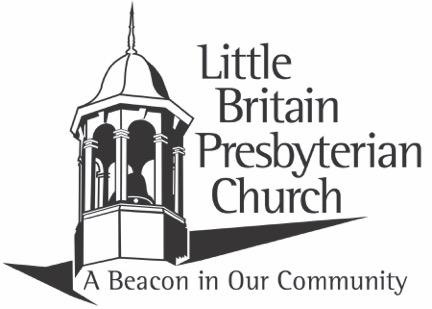 Sunday, December 3, 2023        10:30 a.m.Organ Prelude                          “What Child is This?”                                      “O Come, O Come Emmanuel  with In                                           Dulce Jubilo”  arr. CaudillCall to Worship  Opening Prayer & The Lord’s Prayer*Carol:     O Come, O Come Emmanuel (vs. 1-2)         #123Lighting of the Advent Candle         Jenny and Caleb MilliganPrayer of ConfessionGod of light and salvation, the bright Morning Star, we confess that we have grown accustomed to darkness.  In your light we see challenges to our stability and comfort.  We look at ourselves and into our hearts and deepest thoughts, and we do not like what you show us.  Forgive us our many sins.  In this season of Advent and beyond, teach us to walk in your light, in the power of your Holy Spirit, as disciples of Jesus Christ our Lord.Take a moment to confess your sins,         knowing that he hears you.Assurance of God’s Grace            Matthew 11:28-30Children’s Message                                                       Choir Anthem:                    “O Harken Ye”Announcements and Opportunities to Service   Sharing of Joys, Concerns & God SightingsPastoral PrayerAffirmation of Faith:         Apostles’ Creed                            #716*Carol of Preparation:    “Come, Thou Long Expected Jesus”  #124            Prayer for IlluminationScripture Reading:    Malachi 4:1-2 & Luke 1:78-79     Manny Allen  Malachi 4:1-2 “Surely the day is coming: it will burn like a furnace.  All the arrogant and every evildoer will be stubble, and that day that is coming will set them on fire.” Says the LORD Almighty.  “Not a root or a branch will be left to them.”  But for you who revere my name, the sun of righteousness will rise with healing in its wings.  And you will go out and leap like calves released from the stall.”Luke 1:78-79 “Because of the tender mercy of our God, by which the rising sun will come to us from heaven to shine on those living in darkness and in the shadow of death, to guide our feet into the path of peace.”  Response to the Scripture:	   Leader:  This is the Word of the Lord!	   People:  Thanks be to God!Message                   Come, DayspringResponse to the Word:     O Adonai, Ruler of the House of Israel, you appeared in the burning bush to Moses and gave him the law on Sinai    Come with outstretched arm to save us.  Come, Lord Jesus.O Radiant Dawn, Splendor or Eternal Light, Sun of Justice; Come, shine on those who live in darkness and the shadow of death.  Come, Lord Jesus.  AmenDedication of OfferingThe Lords SupperInvitation*Carol:       “Hark! The Herald Angels Sing”  (vs. 1-2)     #133Prayer of ConsecrationPrayer of Thanksgiving*Closing Carol:   “Hark! The Herald Angels Sing”  (vs. 3)  #133    *Benediction*Benediction Response:        While We Are Waiting, Come   #242                                 		   While we are waiting, come;                                 		   While we are waiting, come;                                 		   Jesus, our Lord, Emmanuel,                                 		   While we are waiting, come.Organ Postlude                “Lift Up Your Heads Ye Mighty                                                      Gates” arr. Schram           * Please stand if you are ableWords to all music are printed permission of CCLI# 196305In His Service Today:Ministers:  The CongregationPastor:  Rev. Thomas P. MilliganAdministrative Assistant:  Peggy McCauleyChoir Director:  Peggy GordonOrganist:  Rick RineerChildren’s Church:  Becky & HannaHelpers:   Manny, Emma & HarryNursery:  Amanda RobinsonGreeter:  Barb HessContact Information255 Little Britain Church Road, Peach Bottom, PA 17563Telephone:  717-548-2266Email: lbpc1732@gmail.com                        Visit us on the web at: www.littlebritainchurch.Announcements &Opportunities to Serve the LordLet’s join together in prayer:  Two options:  Sunday Mornings from 9:00-9:15 in the conference room or by Zoom on Fridays at 2:00 p.m.Today’s altar flowers are given with thanks to God for His word, the bread of life.  It is written, That man shall not live by bread alone, but by every word of God.         Luke 4:4The session calls a congregational meeting following worship TODAY for the purpose of electing officers.There will be an evening prayer service today at 4:30 p.m. held at Union EPC in Kirkwood.Why bother with church membership?  First, formal public commitment makes us accountable and produces spiritual growth and character.  Second, it allows the church to know who is eligible to vote at meetings and serve as officers for the church.  We invite and encourage you to explore church membership through attending CLASS 101 with Pastor Tom.  Classes will begin Jan. 14th and will meet at 9:30 Sunday mornings for about 5 weeks.  At the end of the classes you may choose then to formally join the church if you like.  Questions and to sign up talk with Pastor Tom.The decorated holiday box is now in the lower main vestibule.  The cards will be sorted by the Deacons and may be picked up in the social hall after the worship service.2024 offering envelopes are ready and can be found in the social hall.  The envelopes are arranged in alphabetical order.  Any questions see Peggy Gordon.  Thank you!Chestnut Level Presbyterian Church will be holding a Hymn Sing TODAY at 2:00 p.m. in the sanctuary.  Light refreshments will be provided.  A free will offering will be accepted to benefit the “Restore His House” campaign.We will be ordering Poinsettias again this year to decorate our sanctuary.  The poinsettias are either red or white and are $8.00 each.  There are order forms down by the glass doors and narthex.  We need money and order forms no later than TODAY.  Please make checks payable to LBPC and give order and payment to Lori Gill or Judy Blore or place it in their church mailboxes.  Thank you!Christmas Caroling/Covered Dish Dinner!  This annual event will be held on Sun., Dec. 10th.  The Christmas Caroling will be from 4:00-6:00 p.m. and we will travel by school bus.  The covered dish dinner will begin at 6:00 p.m. in the social hall.  You may attend one or both events.  If you plan to attend both, bring your covered dish at 4:00 p.m.  There will be some people who will bake/heat your dish and have it ready by 6:00 p.m.  The main dish will be provided as well as place settings.  PLEASE sign the green sheet inside the glass doors to let us know if you are attending, so we can properly prepare.  Any questions, please contact Trish Blough at 717-572-9277.  Thank you!The PW Combined Christmas Party and luncheon will be held on Thurs., Dec. 7th at 12:30 p.m.  We will be ordering sandwiches from the Daily Grind.  We ask that you bring something sandwich related.  There will be a list downstairs to sign-up for the luncheon.  There will also be a small gift exchange.  Any questions, see Lori Gill.  All women are welcome!Has there been a time when you have run short of funds for paying a bill?  We have a Helping Hands Fund that can help.  Please see Pastor Tom for a form.  All requests will be kept confidential.The choir has begun practicing music for the upcoming Advent/Christmas season.  If anyone would like to lend their singing voice, please join us in the choir loft following the worship service.Bell Choir meets on Wed. evenings at 6:30 p.m.  All are welcome!  Please join us for a joyful ringing time.  Questions see Karen Keefer.Sharing Table:  Please bring baked goods, crafts, etc.  Take home whatever you want and leave a donation.  The funds are used by the PW to help feed the hungry.The large print Our Daily Bread booklets for October, November and December 2023 are here.  Take one or more and share with others who might not get this wonderful daily devotional.Tithes and OfferingsThere are offering boxes at each exit for you to continue giving to God’s work at Little Britain.  The Solanco Food Bank is asking for the following for the month of December:  toothpaste, tooth brushes, packs of bar soap, baby wipes, diapers (sizes: 3, 4, 5, 6 and pull-ups), mayonnaise, pudding cups, fruit cups, applesauce cups, juice boxes and canned chili.  They are also asking for the following for Christmas Meals:  ham or ham steaks, turkey gravy, green beans (can), bag of fresh potatoes, butter or margarine, pineapple (can), graham cracker crust or box of graham crackers, box of instant chocolate pudding and whipped cream (8 oz. tub).  Thank you for your generous and thoughtful sharing at this special time of year.  May God Bless You All!PLEASE NOTE:  The price for Altar Flowers has gone up.  The price for 2 vases starts at $60.00 and go up in $5.00 increments.  Organ arrangements begin at $50.00 each.  They can be ordered by signing the book in the upper narthex and completing the order form and calling Trish Blough (717-572-9277) or emailing (peblough@comcast.net).  You MUST contact her by the Tuesday prior to the Sunday you would like your flowers.  The order form and check payable to LBPC should be placed in her mailbox. Announcements?  Any announcements for the bulletin can be emailed to the church at lbpc1732@gmail.com or can be placed in Peggy’s mailbox.  Thank you!